Community Inclusion Forum 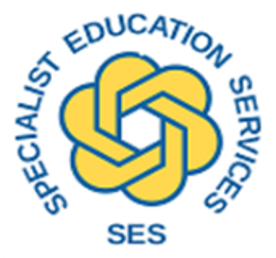 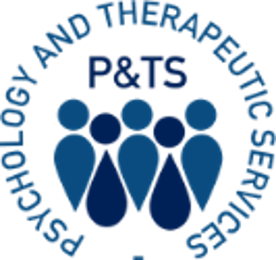 Agenda   Title of Meeting:West Suffolk Community Inclusion ForumWest Suffolk Community Inclusion ForumWest Suffolk Community Inclusion ForumDate:24th January 2024Time:3:45pm arrivals and refreshments4pm-5:30pmPlace:Lakenheath Community Primary School, Mill Road, Lakenheath, Brandon, Suffolk, IP27 9DULakenheath Community Primary School, Mill Road, Lakenheath, Brandon, Suffolk, IP27 9DULakenheath Community Primary School, Mill Road, Lakenheath, Brandon, Suffolk, IP27 9DUChairs:Dr Jill Griffiths and Catherine Fraser-AndrewsDr Jill Griffiths and Catherine Fraser-AndrewsDr Jill Griffiths and Catherine Fraser-AndrewsMinutes:Jamie HudsonJamie HudsonJamie HudsonGuests:Dr Reni Landor and Dr Susan Hunter P&TSDr Reni Landor and Dr Susan Hunter P&TSDr Reni Landor and Dr Susan Hunter P&TSPlease Bring:Good examples of resources, programmes, curriculums, interventions, or assessments that you consider to be therapeutic. If you would be happy to bring an anonymised case study for discussion.Good examples of resources, programmes, curriculums, interventions, or assessments that you consider to be therapeutic. If you would be happy to bring an anonymised case study for discussion.Good examples of resources, programmes, curriculums, interventions, or assessments that you consider to be therapeutic. If you would be happy to bring an anonymised case study for discussion.Please Read:Therapy vs. Therapeutic: Creating a Therapeutic Classroom (traumainformed-educators.com)Therapy vs. Therapeutic: Creating a Therapeutic Classroom (traumainformed-educators.com)Therapy vs. Therapeutic: Creating a Therapeutic Classroom (traumainformed-educators.com)Topic:Lead by:Duration:Feedback from the last forum Suffolk AP UpdateThematic Analysis Findings – have we understood?Catherine Fraser-Andrews10 minsUpdate on the current Mental Health Offer. Therapeutic approaches at school level.Matthew Pull15 minsWorkshop: ‘Therapy vs Therapeutic’ empowering staff and removing barriers to therapeutic approaches. Jill Griffiths P&TS
Reni Landor P&TS
Susan Hunter P&TS
Tracey Pilgrim SEMH30 minsNetworking opportunity: Focussed group discussion about sharing good practice in meeting the needs of children with SEMH needs.SES Teachers
P&TS Educational Psychologists30 minsQuestions arising.
Agree the focus for the next CIF.Catherine Fraser-Andrews5 mins